UM-2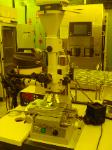 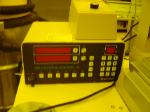 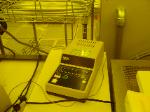 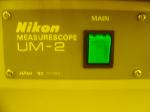 